EVALUATION DES COMPETENCES BACHELOR EN FORMATION PRATIQUECotation finaleDate et signatures :A. ROLE D’EXPERT EN DIETETIQUECommentaire général :B. ROLE DE COMMUNICATEURCommentaire général :C. ROLE DE COLLABORATEURCommentaire général :D. ROLE DE MANAGERCommentaire général :E. ROLE DE PROMOTEUR DE LA SANTE (Health Advocate)Commentaire général :F. ROLE D’APPRENANT ET FORMATEURCommentaire général :G. ROLE DE PROFESSIONNELCommentaire général :Evaluation :
L’évaluation de l’acquisition des compétences s’effectue selon le stade de formation 
de l’étudiant, sur la base du document «Guide pour la rédaction des indicateurs et le suivi pédagogique».L’étudiant doit effectuer une auto-évaluation de son travail, la consigner dans son portfolio avant que vous lui fassiez part de votre évaluation.En cas de non validation de la formation pratique, le praticien formateur formule par écrit les raisons de l’échec et les recommandations pour la répétition, en accord avec le responsable du BIFOP.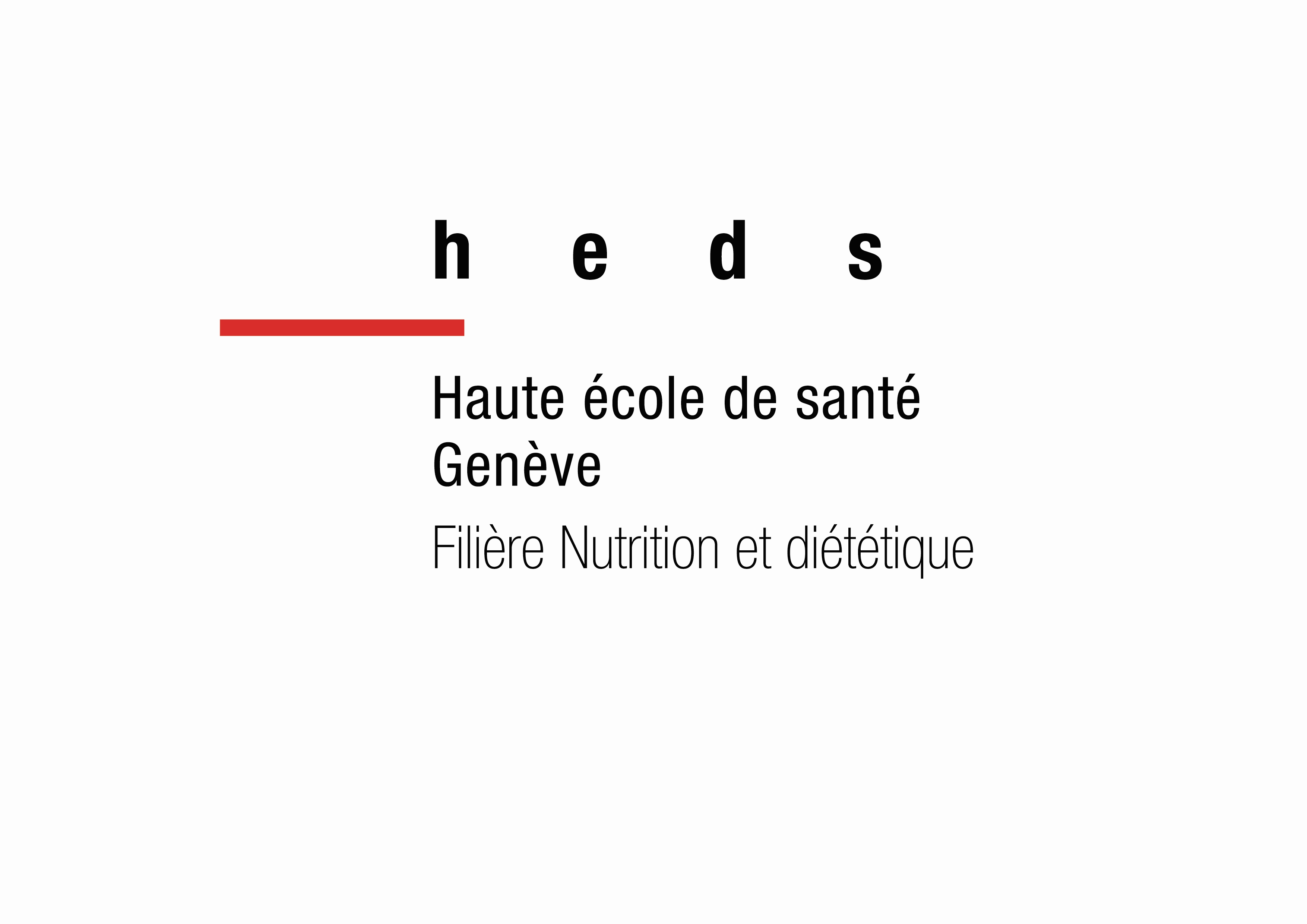 PEC 2012Formation PratiqueLieu de FP :____________________________________Praticien Formateur : _____________________ PF avec un statut reconnu par la HES-SO     Etudiant-e : __________________________Etudiant-e : __________________________Lieu de FP :____________________________________Praticien Formateur : _____________________ PF avec un statut reconnu par la HES-SO      FP1      FP2      FP3a      FP3b FP1      FP2      FP3a      FP3bDurée : 	 6sem.    8sem. à 100%   	autre :   Période du                     au                           Répétition :  OUI    NONAbsences Motif(s) :Jours fériésCompensation        Jour-s        Jour-s        Jour-sSynthèse de l’évaluationPropositions pour la prochaine période de FPValidéNon validé A F B C D EEtudiant-e :Praticien-ne Formateur-trice :En tant qu’experts en Nutrition et diététique, les diététiciens effectuent les activités liées à leur profession et assurent le leadership de leur champ disciplinaire au sein du contexte socio-sanitaire et sont habilités à expliciter un jugement professionnel.En tant qu’experts en Nutrition et diététique, les diététiciens effectuent les activités liées à leur profession et assurent le leadership de leur champ disciplinaire au sein du contexte socio-sanitaire et sont habilités à expliciter un jugement professionnel.Compétence évaluée (à cocher)Compétence évaluée (à cocher) Ab1maîtrisent les concepts et techniques de l’évaluation nutritionnelle et initient, planifient, supervisent et évaluent les thérapies nutritionnelles sur la base de l’analyse des situations dans leur contexte de soins Ab2assurent l’enseignement nutritionnel et l’éducation thérapeutique centrés sur la personne afin de favoriser une gestion efficiente des problèmes de santé en lien avec la nutrition et de retarder ou prévenir leurs complications Ab3contribuent à optimiser la qualité nutritionnelle et la sécurité alimentaire des prestations en restauration collective en apportant leur expertise au sein du réseau politique et d’organisations de restauration collective Ab4collaborent au développement et positionnement sur le marché des produits de l’industrie agroalimentaire et pharmaceutique et veillent à leur qualité nutritionnelle et à la transparence de l’information pour le public cible.En tant que communicateurs, les diététiciens facilitent les relations et le rapport de confiance avec les personnes et transmettent des informations pertinentes.En tant que communicateurs, les diététiciens facilitent les relations et le rapport de confiance avec les personnes et transmettent des informations pertinentes.Compétence évaluée (à cocher)Compétence évaluée (à cocher) Bb1facilitent la communication et les relations avec les patients/clients, leur entourage et les collègues afin d’instaurer un climat de confiance permettant de poursuivre des intérêts communs. Bb2échangent les informations utiles avec les différents partenaires et participent à la création d’une culture commune Bb3transmettent les connaissances scientifiques nutritionnelles adaptées à la population et aux collaborateurs impliqués via les canaux de communication et les médias Bb4explicitent et rendent leur activité professionnelle visible vis-à-vis des pairs et des autres professionnels et documentent leurs pratiques dans un souci d’évolution positive et de traçabilité.En tant que collaborateurs, les diététiciens participent efficacement à l’activité d’une équipe interdisciplinaire et interprofessionnelleEn tant que collaborateurs, les diététiciens participent efficacement à l’activité d’une équipe interdisciplinaire et interprofessionnelleCompétence évaluée (à cocher)Compétence évaluée (à cocher) Cb1sollicitent des collaborations professionnelles et interprofessionnelles et s’intègrent dans des réseaux existants Cb2lors de processus interdisciplinaires, apportent leur expertise en nutrition dans l’intérêt de la santé des individus ou populations cibles dans le respect des compétences des professionnels impliqués et de leurs propres limites tâches/rôles dans une équipe et contribuer activement à la construction de l’esprit d’équipe. Cb3hors du domaine de la santé, coordonnent leur action professionnelle avec les protagonistes d’autres corps de métiers impliqués dans l’approvisionnement alimentaire de la population.En tant que managers, les diététiciens exercent leur leadership professionnel en contribuant à l’efficacité des organisations tout en développant leur propre carrière professionnelle.En tant que managers, les diététiciens exercent leur leadership professionnel en contribuant à l’efficacité des organisations tout en développant leur propre carrière professionnelle.Compétence évaluée (à cocher)Compétence évaluée (à cocher) Db1organisent efficacement leur travail, fixent des priorités, s’adaptent aux contraintes et aux interlocuteurs et mobilisent les ressources efficientes pour faire face aux demandes multiples et variées Db2exploitent leurs ressources pour créer et gérer une entreprise et exercer une pratique libérale Db3prennent part à l’élaboration et la mise en œuvre de concepts et de programmes en matière d’exigences de la qualité des prestations et de promotion de la qualité Db4planifient, réalisent et évaluent leurs projets professionnels et de formation dans un bon équilibre de gestion du temps, des contraintes et des ressourcesEn tant que promoteurs de la santé, les diététiciens s’appuient sur leur expertise et leur influence pour promouvoir la santé et le mieux-être des clients/patients et des collectivités.En tant que promoteurs de la santé, les diététiciens s’appuient sur leur expertise et leur influence pour promouvoir la santé et le mieux-être des clients/patients et des collectivités.Compétence évaluée (à cocher)Compétence évaluée (à cocher) Eb1valorisent la nutrition préventive et s’engagent pour la prévention et la promotion de la santé des individus, populations et groupes à risques Eb2contribuent efficacement à des projets de prévention et de promotion de la santé et veillent à ce que les aspects nutritionnels soient correctement intégrés et adaptés aux besoins de la population Eb3en tenant compte des besoins et spécificités individuels et collectifs, transposent les connaissances scientifiques nutritionnelles en recommandations concrètes ou objectifs stratégiques visant à améliorer l’état de santé de la population Eb4maîtrisent les outils de l’étude des consommations alimentaires, évaluent les facteurs influençant le comportement alimentaire et interprètent les résultats pour en retirer des données utilesEn tant qu’apprenants et formateurs, les diététiciens démontrent de manière continue un engagement professionnel fondé sur une pratique réflexive, ainsi que sur l’utilisation et la création et la diffusion de données probantes.En tant qu’apprenants et formateurs, les diététiciens démontrent de manière continue un engagement professionnel fondé sur une pratique réflexive, ainsi que sur l’utilisation et la création et la diffusion de données probantes.Compétence évaluée (à cocher)Compétence évaluée (à cocher) Fb1maintiennent et développent leur expertise et compétences professionnelles en actualisant constamment leurs savoirs Fb2évaluent continuellement leur propre pratique et la développent sur la base des connaissances acquises. Fb3transmettent les nouveaux savoirs et forment leurs partenaires de manière à ce que leurs actions en lien avec la nutrition soient conformes aux références et aux bonnes pratiques.En tant que professionnels, les diététiciens s’engagent pour la santé et la qualité de vie de la personne et de la société, ainsi que pour une pratique respectueuse de l’éthique et un engagement envers leur propre santé.En tant que professionnels, les diététiciens s’engagent pour la santé et la qualité de vie de la personne et de la société, ainsi que pour une pratique respectueuse de l’éthique et un engagement envers leur propre santé.Compétence évaluée (à cocher)Compétence évaluée (à cocher) Gb1défendent et s’engagent à promouvoir le rôle de la nutrition dans la prévention et la promotion de la santé, la survenue de pathologies et le maintien ou le rétablissement de la santé Gb2centrées sur l’intérêt de l’individu ou de la population cible, elles agissent avec compétence et prennent des décisions pertinentes, en rapport avec la nutrition, dans des situations complexes, difficilement prévisibles et maitrisables Gb3pratiquent dans le respect de la déontologie professionnelle, selon les principes et valeurs liés à l’intégrité scientifique et en harmonie avec leurs propres ressources prévisibles et maitrisables Gb4contribuent activement à la promotion de la profession, en défendent les intérêts, droits et devoirs et en donnent une image positive en toutes circonstances et vis-à-vis de tous les partenairesCette évaluation a été réalisée suite à l’auto-évalution de l’étudiant-e :                   OUI                   NONCommentaire :Attitudes et postures professionnelles (cf. guide pour le suivi pédagogique)Commentaire :